ПРОЕКТ«НЕТРАДИЦИОННЫЕ  СПОСОБЫ РИСОВАНИЯ – РАЗНОЦВЕТНЫЙ МИР ЧУДЕС»Введение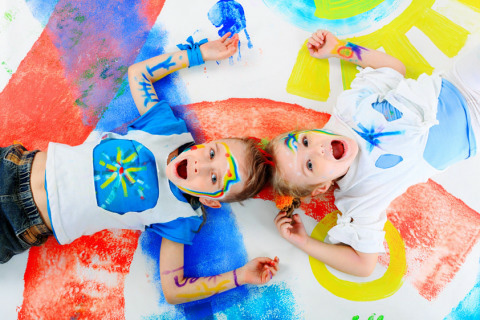 «Истоки способностей и дарования детей на кончиках пальцев.От пальцев, образно говоря, идут тончайшие нити — ручейки, которые питают источник творческой мысли. Другими словами, чем больше мастерства в детской руке, тем умнее ребенок».В. А. СухомлинскийФормирование творческой личности – одна из важных задач педагогической теории и практики на современном этапе.  Наиболее эффективным средством её решения  является  изобразительная деятельность детей в детском саду. Рисование является одним из важнейших средств познания мира и развития знаний эстетического восприятия, так как оно связано с самостоятельной, практической и творческой деятельностью ребенка. Занятия изодеятельностью способствуют развитию творческих способностей, воображения, наблюдательности, художественного мышления и памяти детей.Однако у детей младшего дошкольного возраста еще  не сформированы графические навыки и умения, что  мешает им выражать в рисунках задуманное, поэтому рисунки детей часто получаются неузнаваемыми, далёкими от реальности. И, вследствие этого, у многих детей  исчезает желание рисовать.Использование нетрадиционных способов изображения позволяет разнообразить способности ребенка в рисовании, пробуждают интерес к исследованию изобразительных возможностей материалов, и, как следствие, повышают интерес к изобразительной деятельности в целом. «Изображать можно различными материалами, на основе множества материалов. Нет границ, должно быть желание и творчество самого ребёнка» (Р.Г. Казакова, Т.И.Сайганова, Е.М.Седова, В.Ю.Слепцова, Т.В.Смагина (2004); К.К.Утробина, Г.Ф.Утробин (2001)).Применение нетрадиционных техник рисования создает атмосферу непринужденности, раскованности, способствуют развитию инициативы, самостоятельности детей, позволяет ребенку  отойти от предметного изображения, выразить в рисунке свои чувства и эмоции, вселяет уверенность ребёнка в своих силах, создает  эмоционально-положительное отношение к деятельности. Владея разными способами изображения предмета, ребенок получает возможность выбора, что развивает творческие способности дошкольника.Организация образовательной деятельности по художественному творчеству  с применением нетрадиционной техники рисования  способствует развитию: Ориентировочно-исследовательской деятельности, дошкольников.  Ребёнку  предоставляется возможность экспериментирования (смешивание  краски с мыльной пеной, клейстером, нанесение гуаши или акварели на природные материалы  и  т.д.).Мелкой моторики пальцев рук, что положительно влияет на развитие речевой  зоны коры головного мозга. Психических процессов (воображения, восприятия, внимания, зрительной памяти, мышления)Тактильной  чувствительности (при непосредственном контакте пальцев рук  с краской дети познают ее свойства: густоту, твердость, вязкость);Познавательно-коммуникативных навыков. Все необычное привлекает внимание детей, заставляет удивляться. Ребята начинают  задавать вопросы педагогу, друг другу, происходит обогащение и активизация  словаря.Нетрадиционное рисование основано на творческой фантазии, интересно тем, что рисунки у всех детей получаются разными. Оно привлекает своей простотой и доступностью, раскрывает возможность использования хорошо знакомых предметов в качестве художественных материалов. А главное то, что нетрадиционное рисование играет важную роль в общем психическом развитии ребенка. Ведь главным является не конечный продукт – рисунок или поделка, а развитие личности: формирование уверенности в себе, в своих способностях. Для того чтобы дети занимались творческой практикой, необходимо определенное руководство со стороны взрослых. Поэтому в проекте делаю акцент на совместную работу с родителями. Важно вовремя раскрыть перед родителями способности каждого ребёнка и дать соответствующие рекомендации, которые помогают им развить творческие способности своих детей.  Информационная карта проекта,реализуемого Операй В. С. на базе дошкольного образовательного учрежденияСрок и этапы реализации проектаСентябрь 2014 – май 2015 годаI этап – подготовительный: сентябрь 2014.1. Изучение и анализ научно-исследовательской, методической литературы, интернет – ресурсов по данной проблеме; подбор программно-методического обеспечения по данной проблеме; наглядно-демонстрационного, раздаточного   материала.2. Разработка содержания проекта: «Нетрадиционные  способы рисования - разноцветный мир чудес»3. Планирование предстоящей деятельности, направленной на реализацию проекта.4. Социологический опрос родителей.II этап – основной: октябрь 2014– апрель 2015г.1. Создание условий, способствующих стимулированию развития творческих способностей детей.2. Формирование навыков художественной деятельности детей 5-6 летнего возраста, организация совместной деятельности педагога, детей и родителей.III этап – завершающий: май 2015г.Диагностика эффективности проекта: соотнесение результатов с задачами. (Приложение 2)Итоговое мероприятие: Выставка детских рисунков «Вернисаж»Презентация проекта «Юные художники»ПЕРСПЕКТИВНОЕ ПЛАНИРОВАНИЕ НА ГОДПОЯСНИТЕЛЬНАЯ ЗАПИСКАПроблема развития детского творчества в настоящее время является одной из наиболее актуальных как в теоретическом, так и в практическом отношениях: ведь речь идет о важнейшем условии формирования индивидуального своеобразия личности уже на первых этапах её становления. Изобразительная деятельность, в частности, детское рисование заключает в себе большие возможности. Как отмечают исследователи детского изобразительного творчества, она является средством умственного, грамотного, эмоционально-эстетического и волевого развития детей. В процессе рисования совершенствуются все психические функции: зрительное восприятие, представление, воображение, память, мыслительные операции. Все это можно выявить и поспособствовать творческому развитию с помощью дополнительного образования в рамках общеобразовательной программы детского сада, если она строится на основе принципа этнокультурной соотнесенности, для того чтобы ребенок с детских лет приобщался к истокам народной культуры своей страны. Программа «Детство» подходит под эти критерии, так как именно в ней особую роль занимает народная художественная культура.Мною был создана план программа кружка, цель которой является на первоначальном этапе освободить детей от неприятных переживаний и утвердиться в позитивной позиции "творца", с помощью разучивания нетрадиционных техник, а во втором полугодии целью было развитие личностных качеств детей средствами этнохудожественного образования.Структура программы не случайна, так как нетрадиционные техники:- во-первых,   наиболее   благоприятны   для   развития   творческого воображения, так как их результат непредсказуем и индивидуален:- во-вторых,   они   доступны   в   техническом   отношении   детям дошкольного возраста с общим недоразвитием речи;- в-третьих, процесс выполнения изображения названными техниками увлекателен, интересен, связан с положительными эмоциональными переживаниями.А с помощью декоративно прикладного искусства, когда у ребенка пропадет боязнь рисовать, можно:Выявить примерный уровень развития изобразительной деятельности детей, отношения ребенка к деятельности и декоративно-прикладному искусству.Определить возможные перспективные роботы с ребенком (задачи, содержание, формы, методы).Спланировать работу, направленную на развитие творческих способностей.Новизной н отличительной особенностью кружка является использование нетрадиционных методов и способов развития детского творчества: использование самодельных инструментов для рисования. Дети знакомятся с символикой русского декоративного искусства и ев значением. Знакомство с орнаментами и орнаментация как самостоятельный вид продуктивной деятельности лежит в основе приобщения дошкольников к декоративно-прикладному искусству.Общая цель: Формирование и развитие основ художественной культуры ребенка через народное декоративно-прикладное искусство и с помощью нетрадиционных техник рисования.Задачи программы:познакомить с нетрадиционными техниками рисования;развивать творческое воображение, чувство композиции и цвета умение видеть, вглядываться, узнавать знакомые образы.приобщать детей к русскому народному декоративно-прокладному искусству в условиях детской практической творческой деятельности;Знакомить с закономерностями, выразительными средствами народного декоративно-прикладного искусства (колорит, содержание, чередование, симметрия, асимметрия в узоре, приложимость узора к форме, изобразительные приемы и т.д.),на основе освоения художественного опыта народных мастеров развивать творчество детей в орнаментальной деятельности: специальные художественные способности - «чувство» цвета, ритма, композиции, самостоятельность, творческую инициативу;учить использовать нетрадиционные техники рисования, получать удовольствие от своей работы;развивать эстетическое (эмоционально-оценочное), образное восприятие;развивать художественно-творческие способности, привычку вносить элементы прекрасного в жизнь;воспитывать устойчивый интерес к народному творчеству как эталону красоты.Дальнейшее развитие проектаПосле завершения проекта откроется возможность его дальнейшего развития. Проект определил те области деятельности, которые нуждаются в проведении изменений в соответствии с современными требованиями.Дальнейшая реализация проекта позволит продолжить работу по формированию художественно-творческих способностей детей дошкольного возраста посредством использования нетрадиционной техники рисования: Определить цель, задачи, основные направления и ожидаемые результаты реализации проекта  «Нетрадиционные  способы рисования - разноцветный мир чудес», ориентированного на воспитанников старшей возрастной группы;Оказать помощь педагогам, испытывающим трудности в профессиональной деятельности по реализации образовательной области «Художественное творчество»;Моделирование новых форм взаимодействия с родителями по вопросам развития художественно-творческих способностей дошкольников;Обобщение и распространение педагогического опыта на различных уровнях.ЗаключениеПроект «Нетрадиционные  способы рисования - разноцветный мир чудес» направлен на развитие творческого воображения у детей младшего дошкольного возраста посредством использования нетрадиционных техник рисования. Изобразительная деятельность является едва ли не самым интересным видом деятельности дошкольников. Она позволяет ребенку выразить в своих рисунках свое впечатление об окружающем его мире. Вместе с тем, изобразительная деятельность имеет неоценимое значение для всестороннего развития детей, раскрытия и обогащения его творческих способностей.  Нетрадиционный подход к выполнению изображения дает толчок развитию детского интеллекта, подталкивает творческую активность ребенка, учит нестандартно мыслить.  Важное условие развития ребенка — оригинальное задание, сама формулировка которого становится стимулом к творчеству.Детей очень привлекают   нетрадиционные материалы, чем разнообразнее художественные материалы, тем интереснее с ними работать. Поэтому ознакомление дошкольников с нетрадиционными техниками рисования позволяет не просто повысить интерес детей к изобразительной деятельности, но и способствует развитию творческого воображения.В настоящее время ребята владеют многими нетрадиционными техниками: тычок жёсткой полусухой кистью, рисование пальчиками, рисование ладошками, оттиски пробкой, смятой бумагой, поролоном, печатками из овощей, пенопластом, свеча или восковые мелки с акварелью и другими. Детям очень нравится разнообразие техник, детские работы стали более интересными, разнообразными и украшают не только наш детский сад, но и принимают участие в городских, региональных и международных конкурсах детского рисунка.Список литературы.Детство: Примерная основная общеобразовательная программа дошкольного образования [Текст] Т.И Бабаева, А.Г Гогоберидзе, З.А Михайлова и др. – СПб : ООО  Издательство «Детство – ПРЕСС», 2011. – 528 с.Комарова, Т.С. Изобразительная деятельность в детском саду[Текст] /Т. С. Комарова, Н.П. Сакулина,пособие для воспитателей. – 2-е изд. и доп. – М.: Просвещение,1982.– 208 с.Волчкова, В.Н. Развитие и воспитание детей младшего дошкольного возраста»» [Текст] / В.Н.Волчкова, Н.В. Степанова, практическое пособие для воспитателей детских садов. – Воронеж: ТЦ « Учитель», 2001. – 392с.Давыдова, Н.А. Комплексно-тематическое планирование по программе « Детство» [Текст] / Н.А.Давыдова, Е.А.Лысова, Е.А. Луценко и др. – Волгоград: Учитель, 2013. – 279с.Давыдова, Г.Н. Нетрадиционные техники рисования в детском саду[Текст] /Г.Н.Давыдова, Скрипторий, 2003.Венгер, Л.А. Воспитание сенсорной культуры ребенка[Текст] /Л. А. Венгер,  Э. Г. Пилюгина, Н. Б. Венгер. – М.:«Просвещение», 2005. Ксензова, Г.Ю. Перспективные школьные технологии [Текст]/ учебно-метод. пособие/Г.Ю.Ксензова. – М., 2000. Комарова, Т.С. Детское художественное творчество [Текст] /Т.С.Комарова.– М. :Мозаика-Синтез, 2005. Субботина Л. Развитие воображения у детей [Текст] Л.Субботина. – Ярославль, 1998. Никитина, А. В. Нетрадиционные техники рисования в детском саду [Текст] А.В. Никитина. – Каро, 2007. Квач, Н. В. Развитие образного мышления и графических навыков у детей 5-7лет[Текст] /Пособие для ДОУ/Н.В.Квач. – М.: ВЛАДОС, 2001.Приложение 1МЕТОДИЧЕСКАЯ КОПИЛКА(КОНСПЕКТЫ ЗАНЯТИЙ)ТЕМА: ВОЛШЕБНЫЕ КЛЯКСЫХод занятияПедагог: "Сегодня мы поиграем в волшебников - добрых, умных и веселых. Представьте, что все вокруг нас необыкновенное. Вот окошко, оно тоже волшебное. А за окном проплывают волшебные облака. Они, наверное, плывут из одной сказки в другую. Проплывают облака, похожие на корабли и воздушные шары, на драконов и динозавров, на русалок и рыб, на слонов и бегемотов. Пока мы - волшебники, давайте сделаем кусочек волшебного окошка.Нужно дать бумаге чуть-чуть подсохнуть, иначе краска сильно растечется. Затем с помощью кисточки нужно капнуть краской на бумагу. Капли растекаются в одно яркое "колючее" пятно. Воспитатель вместе с детьми внимательно рассматривает пятно и беседует с ними о том, что получилось.- Кто спрятался в кляксе, которая у меня получилась?В кляксе можно найти нос, дать выглянуть глазкам-бусинкам, короткие лапки можно дорисовать фломастером. В результате получился ежик. В пятне можно поискать и хитрую лису, и зайца, и любопытную ворону. На сырой лист можно капнуть и немного черной туши. Теперь стоит только приглядеться к пушистому черному клубочку, на которое стало похожехвостик - вот и спит черный котенок. Можно колдовать и на сухом листе бумаги; накапать несколько цветных пятнышек акварельными красками, сложить лист пополам, а затем разложить его. Получившееся пятно будет напоминать крылья бабочки или жука. Нужно только дорисовать к ним глазки, усики или ножки. Можно попробовать осторожно капнуть на бумагу тушь или жидкую краску и покатать каплю по листу. Пятно тут же- Вот ручеек краски убежал в угол листа, словно жираф вытянул шею. А вот вытянулся во весь рост длинноногий страус...Давайте посмотрим через наши волшебные окошки: кого или что вы видите? Из какой сказки могли прийти к нам эти герои?"ТЕМА: БАБОЧКИХод занятияДети сидят полукругом- Дети, послушайте, что со мной однажды случилось. Гуляла я по лесу и вышла на необычную полянку. Какая она была красивая, яркая, усыпаннаянаклонилась, как все «цветы» вспорхнули и улетели. Что это за необычные цветы были на полянке? (Воспитатель предлагает рассмотреть бабочку).- Видели ли вы бабочек? Где вы их видели? Что делали бабочки? А почему бабочки могут летать? А что у бабочек есть еще, кроме крылышек? Давайте сейчас внимательно посмотрим на иллюстрацию и определим, что есть у бабочки.  Здесь вы  увидите то, что уже назвали.  (Воспитатель подзывает ребенка к картинке. Ребенок рассматривает еще раз и говорит, что есть у бабочки),- А что у бабочки самое красивое? Сколько всего крылышек? Давайте посчитаем, сколько крылышек с левой стороны туловища, и сколько с правой.   Как   можно   сказать   по-другому?   (поровну)   а   сейчас   давайте посмотрим еще раз на оба крылышка с левой стороны. Одинаковые ли они по форме? Размеру? А с правой стороны? Правильно. Верхние и нижние крылышки отличаются по форме и размеру.Обобщение:- Дети, посмотрите еще раз на бабочку. Какая она красивая! У нее по два крылышка с правой и левой стороны туловища. И у нее два одинаковых верхних крылышка, и дна одинаковых нижних. Все молодцы.- А сейчас встаньте, немного поиграем с вами. Представим все, что мы - бабочки, а наши ручки - крылышки. Покажем, какие большие и красивые у нас крылышки (развести руки в стороны), а сейчас сложим их. Давайте представим,   что   мы   на  весенней   полянке.   Полетаем,   расправим   свои крылышки (дети «порхают» под тихую музыку). Дети вновь садятся.-  Кто знает,  почему бабочки садятся  на  цветы? (выслушиваются ответы)-  Бабочки садятся на цветы, чтобы поесть. А чем питаются бабочки? У каждого цветочка внутри есть сладкий сок, он называется нектар. Бабочки достают сок своими длинными хоботками, которые находятся у них на голове, (рассматриваем иллюстрацию)-   Какого цвета бывают бабочки? Правильно, разноцветные. Посмотрите,   какие красивые бабочки   залетели  к нам! (рассматриваем иллюстрации).-  Все бабочки разные, необычные, имеют свою окраску. С окраской-  Рисунок на крылышках с правой стороны похож на рисунок с левой? Найдите узор, который повторяется на левом и правом крылышках. Все эти бабочки разные, но у каждой с левой и правой стороны узор повторяется, обе стороны крылышек окрашены одинаково.-  А сейчас мы будем с вами рисовать. Как вы думаете, что надо сделать, чтобы получился точный узор с обеих сторон? У нас на столах у каждого есть лист бумаги с силуэтом бабочки. Чтобы получился одинаковый узор, мы украшаем только одну сторону бабочки (половину). А потом лист складываем пополам и прижимаем ручкой, чтобы отпечатался рисунок. Но бабочки   все   разные.   И   вы,   дети,   придумайте   каждый   свой   рисунок (необычный узор).-   Помните, дети, я  говорила вам о цветочной поляне. Принесите бабочек сюда и мы устроим с вами  необычайную  поляну.  И рядом с бабочками садитесь сами. - Как красиво! Бабочки - как необычайно яркие цветы. Так и хочется взять их в куки. Но нельзя, не будем губить эту красоту, потому что, если мы возьмем бабочку в руки, мы можем поранить ей крылышки, стереть узор. Пускай они порхают летают и садятся на цветы. Давайте любоваться красотой и беречь ее.ТЕМА: МОРОЗНЫЕ УЗОРЫ.Ход занятия.Педагог: «Каждое время года по-своему прекрасно. Весна - это пробуждение природы, время появления молодых листочков и пения птиц. Лето - это яркие краски и солнечное тепло. Осень - богатство оттенков от огненно-красного до золотисто-желтого. А чем может порадовать нас зима, как вы думаете? Одна из прекрасных тайн зимы - это волшебные узоры на окнах. Фантазия мороза безгранична, и вот, он рисует на стеклах неведомые леса, им самим придуманных животных, загадочные растения... Рисунки мороза никогда не повторяются. Сегодня мы тоже попробуем составить зимний узор. А чтобы он получился таким же необычным и неповторимым, мы будем создавать свой узор с помощью ниточек. У каждого времени года есть свой характерный цвет. Посмотрите на палитру и скажите, какие цвета помогут нам показать, что это зимние узоры? Представьте себе, что вы сейчас в зимнем лесу. Холод. Озноб. Какие цвета подошли бы для этого случая? (синий, голубой, фиолетовый). Перед работой сложим лист бумаги пополам. Выберите, каким зимним цветом вы будете составлять узор. Чтобы рисунок получился более загадочным, можно окрасить нитку в несколько цветов. Теперь кладем нитку на одну половину чистого листа так, чтобы один конец оставался свободным. Как вы захотите выложить нитку, пусть вам подскажет фантазия. Прикроем сверху другой половиной листа. Аккуратно прижимая лист ладонью, вынимаем нитку. Интересно, что за рисунок на стекле у нас получился? Давайте подумаем».Дети дают название узорам, называют увиденные образы. «Посмотрите, а ведь у нас получилось ни чуть не хуже, чем у самой зимы! В наших узорах есть и дремучие леса, и светлые заснеженные полянки, а вот и загадочный зимний цветок».ТЕМА: ЖОСТОВСКИЕ ПОДНОСЫМузыкальный ряд: П.И. Чайковский "Вальс цветов", русская народнаяХудожественный ряд: стихи о Жостово.Ход занятияДети входят в мастерскую.- Сегодня мы с вами пришли в художественную мастерскую. Как можно догадаться, что это художественная мастерская? (кисти, краски, столы, бумага, мольберты, выставка подносов).- Дети, посмотрите на столы, у нас есть еще какие-то коробочки (дети открывают коробочки и рассматривают содержимое).- Что  в них? (детали игры «Собери целое»)- Ребята, вы хотите посмотреть, что у нас получится? Давайте соберем.- Что получилось? (подносы)- Какой формы подносы?- Какого цвета фон подносов?- Какой росписью украшены подносы?- Как вы догадались, что это жоствоская роспись на подносах?- Да, я согласна свами, что подносы красивые, праздничные.Черные, желтые, красные Удивительно прекрасные!- Есть ли в нашей мастерской работы жостовских умельцев? Звучит музыка П.И. Чайковского "Вальс цветов".- Вот и в музыке композитор П.И. Чайковский, используя нежные интонации, сочинил "Вальс цветов".- Какое настроение появилось у вас, глядя на эти подносы и слушая музыку? Что бы  вам хотелось сделать? (потанцевать, подвигаться, попеть, порисовать)- Какие краски подходят для такого настроения? (красный, желтый, синий, зелёный, голубой и т.д.)Физминутка "Цветки".Наши алые цветки.        Руки подняты вверх, пальцы собраны в кулакиРаспускают лепестки.     Меояенно разгибаем пальцы из кулачковВетерок чуть дышит.      Покачиваем кистями рук вправо влевоЛепестки колышет.        Медленно сжимаем пальцы в кулачкиНаши алые цветки         Покачивание кулачками вперёд – назадЗакрывают лепесткиГоловой качают,Тихо засыпают.- Сегодня мы с вами будем расписывать подносы (дети выбирают силуэты подносов).- Какие формы вы выбрали для своей работы?- Какого цвета фон?- С чего начнем рисовать? (с крупных цветов в центре подноса)- А затем? (мелкие цветы, бутоны, полураспустившиеся бутоны, листья разной величины)- Потом у нас идет привязка и уборка.- Как еще можно расположить узор на подносе? (враскидку, венок, полувенок)Самостоятельная работа детей.Анализ и оценка деятельности детей.Дидактическая игра "Торговый дом "Жостово". (Оформляем выставку,выбираем продавца.)- Мне хочется купить поднос для украшения своего дома. Какой бы Вы мне посоветовали? Для чего еще нужны подносы?Приложение 2Педагогическая диагностика овладения детьмиизобразительной деятельностьюАнализ продукта деятельности.Передача формы:форма передана точно – 3 балла;есть незначительные искажения – 2 балла;искажения значительные, форма не удалась – 1 балл.Строение предмета:части расположены верно – 3 балла;есть незначительные искажения - 2 балла;части предмета расположены неверно - 1 балл.Передача пропорций предмета в изображении:пропорции предмета соблюдаются – 3 балла;есть незначительные искажения – 2 балла;пропорции предмета преданы неверно – 1 балл.Композиция.а) расположение на листе:по всему листу – 3 балла; на полосе листа – 2 балла;не продумана, носит случайный характер – 1 балл.б) отношение по величине разных изображений:соблюдается пропорциональность в изображении разных предметов – 3 балла; есть незначительные искажения – 2 балла;низкий уровень- пропорциональность разных предметов передана неверно – 1 балл. Передача движения: движение передано достаточно четко – 3 балла; движение передано неопределённо, неумело – 2 балла; изображение статическое – 1 балл. Цвет.а) цветовое решение изображения:реальный цвет предметов – 3 балла;есть отступления от реальной окраски – 2 балла;цвет предметов передан неверно – 1 балл;б) разнообразие цветовой гаммы изображения, соответствующей замыслу и   выразительности изображения:многоцветная гамма – 3 балла;преобладание нескольких цветов или оттенков (теплые, холодные) – 2 балла;безразличие к цвету, изображение выполнено в одном цвете – 1 балл. Полное название проекта«Нетрадиционные  способы рисования - разноцветный мир чудес»Автор проектаОперай Виктория СергеевнаПродолжительность проектакраткосрочныйТип проектаинформационно - творческийУчастники проекта (взрослые, дети)Дети 5-6 лет, воспитатель, родителиВозраст детей5-6 летПроблема, значимая для детей, на решение которой направлен проектпроблема развития творческих способностей, условия их формирования, исследовалась учеными разных направлений на протяжении многих лет (Я. А. Каменский, А. Макаренко,К. Д. Ушинский и др., но и насегодняшний день у этой проблемы открываются новые грани, если раньше спор велся на тему природы способностей, то сегодня все больше встает вопрос об условиях, методах их развития.Цель проектаФормирование и развитие основ художественной культуры ребенка через народное декоративно-прикладное искусство и с помощью нетрадиционных техник рисования.Задачи проекта:для детей;для педагогов;для родителей.Познакомить детей с различными видами нетрадиционной техники обучения изобразительной деятельностиПознакомить с декоративно-прикладным  искусством.Формировать у детей изобразительные умения и навыкиРазвивать творческое воображение, поощрять проявление фантазииВоспитывать художественно-эстетический вкусЗадачи проекта:для детей;для педагогов;для родителей.увлечь детей нетрадиционными техниками рисования, развивать интерес к изобразительной деятельности декоративно-прикладного  искусства, стимулировать творческую активность детей в изобразительной деятельности в процессе знакомства с нетрадиционными техниками рисования;повысить компетенцию родителей в вопросах развития творческих способностей и активизации интереса к изобразительной деятельности детей младшего дошкольного возраста;выявить эффективность влияния нетрадиционных техник рисования на развитие творческих способностей младших дошкольников;Задачи проекта:для детей;для педагогов;для родителей.способствовать созданию предметно – развивающей среды по теме проекта;привлекать внимание ребенка к красоте природы, богатству её красок, побуждать выражать свое эмоциональное отношение к окружающему миру через продуктивную деятельность, используя нетрадиционные техники Форма проведения итогового мероприятия проекта –Выставки коллективных и индивидуальных работВыставка, подготовленная родителямиОткрытый показ образовательной деятельности с использованием ИКТФорма проведения итогового мероприятия проекта Выставка детских рисунковНазвание итогового мероприятия проекта «Вернисаж»Продукты проекта:для детей;для педагогов;для родителей;для социальных партнеров.коллективные и индивидуальные творческие работыПродукты проекта:для детей;для педагогов;для родителей;для социальных партнеров.картотека дидактических игр по изобразительной деятельности, конспекты мероприятий;Продукты проекта:для детей;для педагогов;для родителей;для социальных партнеров.консультации, беседы, мастер-классы.Ожидаемые результаты по проектудля детей;для педагогов;для родителей;для социальных партнеров.сформировать интерес к изобразительной деятельности, умение применять усвоенные нетрадиционные техники рисования, получать эстетические впечатления при восприятии своих работОжидаемые результаты по проектудля детей;для педагогов;для родителей;для социальных партнеров.создать условия для активизации интереса к изобразительной деятельности у детей группы, для различных способов воплощения своих замыслов;повысить компетенцию родителей, сформировать у родителей позицию «активных участников» в реализации проекта;Ожидаемые результаты по проектудля детей;для педагогов;для родителей;для социальных партнеров.компетентность родителей в развитии творческих способностей и активизации интереса к изобразительной деятельности детей 5-6 летнего возраста;МесяцЗанятияТема занятияЦелиОборудование для творческой работыСентябрь1Знакомство с нетрадиционными техниками изображенияРазвивать у детей интерес к творческой деятельности. Помочь детям почувствовать свойства изобразительных материалов, способы использования и их выразительные возможностиЛист А-4, кисти и карандаши, материалы и инструменты для нетрадиционной техники.Сентябрь2Осенний ковер (техника фроттаж)          Познакомнть детей с техникой «Наткография» (Фроттаж) Формировать интерес к осенней природе. Дать               понятие теплые тона.                                  ЛистА-4. восковые или масленые мелки и акварсльСентябрь3Осенний ковер(техника фроттаж)Познакомить детей с техникой «Натирания» (Фроттаж) Формировать интерес к осенней природе. Дать понятие теплые тона.Лист А-4. восковые или масленые малки мелки и акварель.Сентябрь4Бабочка(техника монотипия на бумаге)Познакомить с техникой выполнения.Шаблон бабочки, акварель, кисти пульвилизатороктябрь5Пейзаж в озере(техника монотипия на бумаге)Закрепить знание о пейзаже как жанре изобразительного искусства. Продолжать знакомить с техникой выполнения. Развивать умения создавать композицию, самостоятельно.Лист А-4, гуашь, кисти, пульвилизатороктябрь6Осень на опушкеразводила(техника «печать растений»)Познакомить с новым видом рисования. Развивать видение художественного образа и замысла через природные формы.Лист А-4, листья разных пород деревьев, гуашь, кисти.октябрь7Дождик лей, лей, лей(техники «по-сырому» и «набрызг»)Познакомить с новой техникой. Учить передавать образ дождливой погоды в холодной гамме.Лист А-4, акварель, кисти, карандаши, зубные щетки для набрызга.октябрь8Натюрморт с фруктами(техники - «печатьштампами»)Познакомить с жанромживописи - натюрморт. Учитьрисовать вазу для фруктов ипользоваться штампами.Развивать чувство композиции.Познакомить с новым видомизобразительной техники -«печать штампами»Лист А-4, гуашь, кисти,яблоко разрезанноепополам, штампы изморкови (круг, цветок)ноябрь9Натюрморт с цветами (матричная печать)Продолжать знакомить с жанромживописи – натюрморт. Дать понятие, что такое матрица и как сделать ее самим. Рассматривание репродукций натюрмортов. Учить создавать букет с помощью матриц.Лист А-4, гуашь, кисти, матрицы, вода, салфетки.ноябрь10Портрет зимы(декоративное рисование)Дать понятие портрет. Учить создавать портретный образ королевы Зимы, с помощью декоративных решений. Дать понятие холодные тона.Лист А-4, простой карандаш, гуашьноябрь11Распустились кистибелой бахромой(техника фотокопия)Учить технике фотокопия. Познакомить с особенностями монохромной гаммы; учить передавать прозрачными, нежными оттенками ощущение хрупкой заколдованной природы. Дать понятие пейзаж.Лист А-4, акварель, восковые мелки или свечка.ноябрь12Зимнии напевы(техника набрызг и бумагопластика)Вызвать эмоциональный отклик на художественный образ зимнего пейзажа.Создание пейзажа спомощью бытовых предметов(щетки, губки, расчески), сочетая две нетрадиционные техники. Придумывать самостоятельно композицию.Лист А-4тонированный в голубой цвет, гуашь, губка, щетка,кисти, палочка, бумага белая, салфетки и клей ПВА.декабрь13Витражи для окошекв избушке зимушки - зимы (техника рисования клеевых картин)Познакомить детей со словом «витраж» и техникой выполнения. Выработать навык проведения пересекающихся линий в разных направлениях. Закреплять умения пользоваться краскамиЛист А-4, простой карандаш, клей ПВА с дозированным носиком Акварель или гуашь,кисть.декабрь14Морозные узоры техника рисования ниткамиПознакомить детей с ассоциативной связью цвета и времени года, Познакомить с новой техникойЛист А-4. Нитки №10, гуашь, емкость для использованных нитокдекабрь15Открытка к Новому году(техника по выбору ребенка)Вспомнить с детьми, что такое Новый год. Подвести к самостоятельному обдумыванию содержания открытки, используя ранее полученные навыки и умения в нетрадиционном рисовании.Лист А-4, материал по выбору ребенкадекабрь16Открытка к Новому году(техника по выбору ребенка)Продолжать знакомить с оформительской деятельностью.По выбору ребенкаянварь17Путешествия по народным промысламРасширять представления детей о многообразии изделий народного декоративно-прикладного искусства. Воспитывать уважительное отношение к труду народных мастеров, национальную гордость за мастерство русского народа.Изделия декоративно-прикладного искусства: игрушки, доски, ложки, посуда. Лист А-4, Акварель или гуашь, кисть.январь18Зимняя сказка ГжелиЗакреплять знания детей об изделиях гжельских мастеров, необычном колорите этой росписи. Учить видеть красоту зимней природы, передавать в рисунке цветовую гамму и сказочность зимнего пейзажа, используя приемы гжельской росписи. Учить детей рисовать многофигурные композиции, располагая дома, дворцы, деревья и т.д. на ближнем и дальнем планах.Лист А-4, Акварель или гуашь, кисть. Образцы построек, растений в синей гамме.январь19Красивые кокошники СнегурочкиНапомнить детям сказку о необычной снежной девочке — Снегурочке, предложить расписать для нее головной убор — кокошник в определенной цветовой гамме. Продолжить учить видеть своеобразие, красоту, нежность гжельской росписи, проявлять самостоятельную творческую фантазию. Учить из знакомых элементов, составлять композицию узора, заполняя середину, края и располагать узор на бумаге разной формы. Закреплять умение рисовать мазки с оттенками в одну сторону, затем в другую, создавая цветок: роза, тюльпан, бутон, листья. Совершенствовать навыки работы кистью и красками.Гжельская посуда; картинки  с изображениями старинных головных уборов; сказка о Снегурочке.  Вырезанные из бумаги кокошники разной формы, синяя гуашь или акварель, кисти.январь20Сине белое чудоУчить самостоятельно создавать узор по образцам гжельской посуды. Учить самостоятельно составлять композицию на шаблонах.Шаблоны посуды.  Акварель или гуашь, кисть.февраль21Жостовский подносЗнакомство с традиционным народным промыслом жостово. Учить последовательному рисованию цветов, ромашек, колокольчиков, получая эффект смешивания.Черный тонированный лист в виде подноса, гуашь, кисти февраль22Золотая хохломаПознакомить с росписью на изделиях Хохломы (листок, ягодка, травка) и видеть красоту. Упражнять приемам рисования кистью декоративных элементов растительного узора хохломской росписи.Полоса желтого цвета, краски, кисти. Образец последовательности хохломских орнаментов.февраль23Хохломская посудаПродолжать формировать умения приемам рисования кистью декоративных элементов растительного узора хохломской росписи  на шаблонах посуды. Упражнять самостоятельно составлять композицию данной росписи.Трафареты посуды черного цвета. Гуашь, кисть.февраль24Закладка для книги по мотивам мезенской росписиЗнакомство с мезенской росписью и освоение простейших элементов росписи.  Знакомство с ленточным орнаментом. Учить наносить кистью границу полосы красным цветом, а затем при помощи пера (или тонкой кисти) рисовать орнамент черной краской по предложенным образцам.Узкая полоса белого листа.Гуашь, кисти, перья чертежные, салфетки.март25Конь-огоньЗнакомство с декоративным  изображением животных и растении в традиционной мезенской росписи. Учить рисовать коня и цветы, деревья. Развивать аккуратность при  работе с красками. Лист А-4 тонированный в           бежевый цвет. Гуашь, кисти.март26Похлов-майданЗнакомство с традиционным народным промыслом Загорской росписи. Упражнять в последовательном рисовании цветов. Лист А-4 тонированный в           бежевый цвет. Гуашь, кисти.март27Веселая матрешкаПознакомить с историей возникновения Полхов-Майданской матрешки, учить рисовать характерные элементы  Загорской росписи.Шаблоны силуэтов Загорской матрешки. Гуашь, кисти.март28Каргопольская игрушкаПознакомить с каргопольской игрушкой и с традиционным выполнением росписи.Шаблоны силуэтов игрушек. Гуашь, кисти.апрель29Скатерть по дымковским мотивамУпражнять в украшении элементами декоративной росписи: кругами, кольцами, точками, прямыми и волнистыми линиями.Лист А-4. Гуашь, кисти.апрель30Животные дымковоПродолжать формировать умения рисования элементов росписи, украшая шаблоны животных, познакомить с шахматным расположением элементов в узоре, сочетанию крупных элементов с более мелкими.Шаблоны силуэтов лошадок, оленей, козликов. Гуашь, кисти.апрель31Рисование + конструирование. «Барышни-франтихи». Рисование тычком, ватными палочкамиУчить расписывать дымковские изделия, сочетая гладкоокрашенные части с узором; учить шахматному расположению элементов в узоре, сочетанию в узоре крупных элементов с мелкими; формировать умение делать полуобъёмную игрушку из двух частей (двойная верхняя часть куклы наклеивается на юбку-конус)Выкройки игрушки – двойная верхняя часть и круг с надрезом по радиусу. таблицы с элементами дымковской росписи, краска гуашь, фломастеры, мягкие кисточки, «тычки», клей ПВА, скрепки, простой карандашапрель32Филимоновская игрушка (техника рисования ватными палочками)Знакомство с филимоновской игрушкой. Воспитание интереса к народному декоративно-прикладному искусству. Учить создавать орнамент ватными палочкамиГотовые шаблоны филимоновских фигур, ватные палочки, гуашьмай33Петушок-золотой гребешокРасписывать птичку и подставку применяя роспись филимоново. Конструировать из бумаги фигурку петушка и поставку.Шаблоны петушка, кисти, для клея и красок, гуашь, клей.май34Городецкие узоры Познакомить детей с городецкой росписью. Закреплять умение рисовать «купавку», познакомить с новым элементом — «ромашкой», учить оживлять узор квачами и белой краской. Учить рисовать узор в полосе, чередуя «купавки» и «ромашки», выбирать цвета, составлять оттенки, оживлять цветы и листьяГородецкие изделия, образцы узоров и последовательности рисования «ромашки» и   «купавки».  Лист А-4 тонированный под дерево, гуашь, кистимай35Роспись доски городецким узоромПродолжать знакомство с росписью Городца, закреплять знания детей об основных элементах, колорите, закономерностях построения узора. Познакомить с новым цветком — «розаном» и способом его рисования. Учить создавать свою композицию при украшении доски, красиво располагая узор в форме. Развивать эстетические чувства, совершенствовать технические навыки. Прививать уважение к народным промыслам.Изделия городецких мастеров, образцы узоров. Листы тонированной под светлое дерево бумаги, вырезанные в форме кухонных досок, гуашь, кисти, квачи.май36«Вернисаж»Выставка детских рисунковВыставка детских рисунков